МДОУ «Детский сад №122 комбинированного вида» Итоговое занятие «Транспорт»Для детей подготовительной подгруппы компенсирующей направленностиИз опыта работы воспитателяВысшей квалификационной категории Лапшовой С.Н.Саранск 2022Программные содержанияЗакрепить знания детей о наземном, воздушном и водном транспорте, о профессиях людей работающих на этих видах транспорта, о его назначении. Закрепить правила перехода улицы, на какой цвет светофора можно переходить дорогу, обогащение словаря, развитие речи, цвет и форма предметов, счет. Продолжить закреплять технику налепа скатыванием мелких шариков из пластилина и выкладывать по силуэта самолета. Развивать мелкую моторику рук, творчество, воображение, мышление, внимание, фантазию детей. Воспитывать уважение к людям, работающим на всех видах транспорта.Методические приемыИгровая мотивация, сюрпризный момент. Беседа, вопросы детям. Загадывание загадок детьми чтение стихов, дидактические игры: «Назови пассажирский транспорт», «Назови грузовой транспорт», «Назови части транспорта», «Целое из частей», «Воздушный наземный водный транспорт». Показ, объяснение, самостоятельная деятельность детей, итог занятия.Материалы:Игрушка-«Незнайка»; игрушки – разные виды транспорта; картинки с изображением наземного, водного, воздушного транспорта; разноцветные силуэты самолетов, пластилин, стеки, доска для лепки, пано-небо, разрезные картинки транспорта.Ход занятия[Дети встают в круг взявшись за руки] – В: Давайте улыбнемся друг другу, тем самым поднимем настроение! Ребята помните мы посылали письмо «Незнайке», приглашали его к нам в гости, чтобы его научить разбираться в транспорте и где на нем можно передвигаться (Д: Да!)[Стук в дверь, входит «Незнайка»-игрушка, здоровается с детьми] – В: А мы тебя уже заждались, ведь ребята хотят тебя научить многому сегодня. Присаживайся на стульчик и слушай. Сегодня дети тебе расскажут на чем можно-ездить, плавать и летать. В:  Ребята, давайте рассмотрим картинки. Что это? [ Дети называют транспорт] Д: Электричка велосипед, грузовик, легковая машина, газель, бетоновоз, троллейбус, мотоцикл и т.д.В:  Как можно назвать это одним словом? (Д: Наземный транспорт!)В:  Для чего нужен транспорт (Д: Перевозить людей и груз)В: Как называется транспорт, который перевозит груз? (Д: Грузовой) Дидактическая игра «Назови части автомобиля»[Дети рассматривают грузовик, показывают кабину, кузов, фары, дверцы, колеса]В: Как называется транспорт, который перевозит людей? (Д: Пассажирский) Весь этот транспорт ходит по земле.Дидактическая игра «Назови пассажирский наземный транспорт»Загадывается загадка:Дом по улице идет,На работу всех везет,Не на курьих тонких ножках,А в резиновых сапожках (автобус)[Вспоминаются правила дорожного движения]Чтения стихов:Три цвета есть у светофора,Они понятны для шофёра,Красный свет – проезда нет.Желтый – будь готов к пути,А зеленый свет – кати!В: На какой свет светофора переходят улицу? (Д: На зеленый!).В: Ребята посмотрите, а что это за транспорт? (Д: Специальный для определенный случаев и опасных ситуаций)В: Сможете назвать эти машины? (Д: Экскаватор, полицейская машина, пожарная машина, аварийная машина, подъемный кран, скорая помощь и т.д. В: Молодцы! Это машины-помощники!Дидактическая игра «Что это за транспорт?»[Дети угадывают транспорт: самолет, вертолет ракета]Загадывается загадка:Ни пера, ни крыла,А быстрее орла!Только выпустит хвост –Донесется до звезд! (ракета)В: Какой это транспорт? (Д: Воздушный, летает в небе) [Дети рассказывают еще, что есть грузовые и пассажирские самолеты. Рассказывают из чего состоит самолет: крылья, корпус, хвост, штурвал, шасси].Загадывается загадка: Не пчела, не шмель, а гудит!Неподвижно крыло, а летит! (самолет)В: Откуда взлетает самолет? (Д: С аэродрома!)Физминутка «Самолет»Самолеты загудели, (вращают перед грудью согнутые в локтях руки)Самолеты полетели, (руки в стороны, поочередно наклоны в стороны)На полянку тихо сели, (присесть, руки в стороны)Да и снова полетели! (летят на стульчики)В: Как называется транспорт который передвигается по воде? (Д: Водный!) [Дети называют катер, корабль, яхта, грузовое судно, буксир]Загадывается загадка:Паровоз без колес,Вот так чудо паровоз!Не с ума ли он сошел,Прям по морю пошел! (пароход, корабль)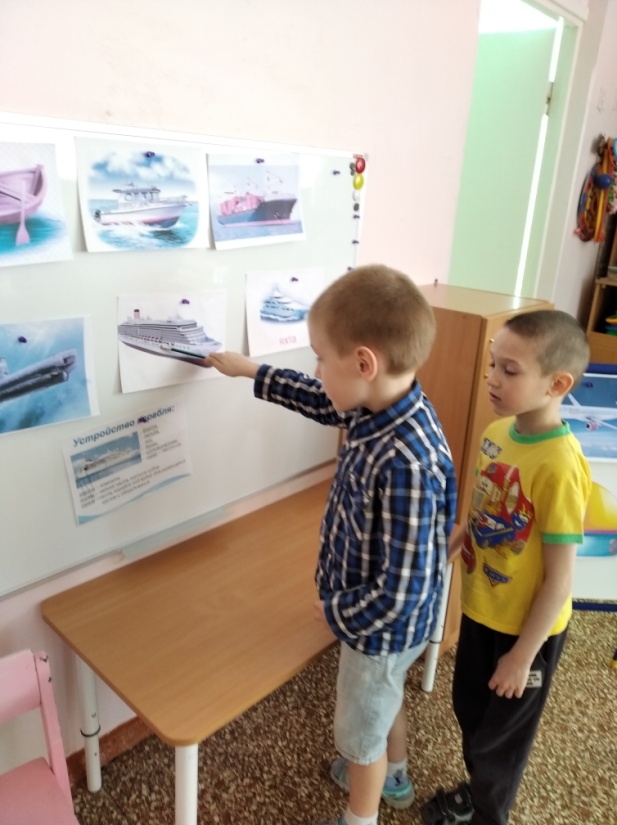 В: Какие бывают пароходы (Д: грузовые пассажирские). Расскажем из чего состоит корабль!Д: Корабль состоит из палубы, иллюминаторов, руля, якоря, мачты и т.д.В: Где можно увидеть корабль людям? (Д: в море, океане, реке, озере)Дидактическая игра с мячом в кругу «Название профессии»Кто водит поезд? (машинист)Кто водит грузовик? (шофёр)Кто водит мотоцикл? (мотоциклист)Кто водит корабль? (капитан)Кто управляет самолетом? (пилот)А кто проверяет билеты у пассажиров? (контролер)А кто помогает пилоту обслуживать пассажиров (стюардесса)В: Ребята поиграем дальше, закрепим виды транспорта!Дидактическая игра «Воздушный, наземный, водный транспорт»Куда приземляются самолеты (на аэродром)Куда приплывают пароходы ( к пристани, бухте)Куда приезжают машины (в гараж, стоянка, парковка)Дидактическая игра «Собери целое из частей»В: Ребята, я вам предлагаю сегодня слепить для «Незнайки» самолет методом налепа, чтобы он прилетал со своими друзьями к нам в гости.Пальчиковая гимнастикаСамостоятельная деятельность детей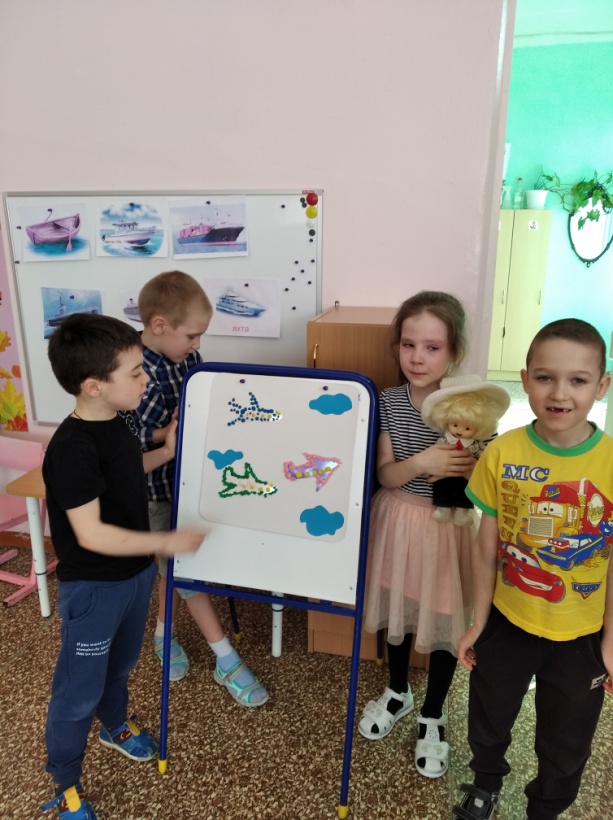 Итог занятияВ: И так, дети, что мы с вами слепили: (Д: Самолет). Какой это транспорт? (Д: Воздушный!)В: Что вам больше всего понравилось? [Отвечают дети]. Давайте подарим «Незнайке» свои работы и в следующий раз слепим для него другие виды транспорта! [Дети дарят «Незнайке свои работы, он прощается и уходит].В: А как вы думаете, людям удобно, что есть много разного транспорта? А зачем люди придумали разные виды транспорта? (Д: Чтобы можно было попасть в разные уголки земли, в разные города и страны).В:  А всегда ли был такой транспорт? (Д: Нет, много-много лет назад не было машин и люди передвигались на лошадях с телегами)В: Люди все время совершенствовали транспорт, а для этого надо много-много учиться! Посмотрите, «Незнайка» очень рад подаркам и говорит до свидания! На этом наше занятие заканчивается, все ребята молодцы и очень старались!